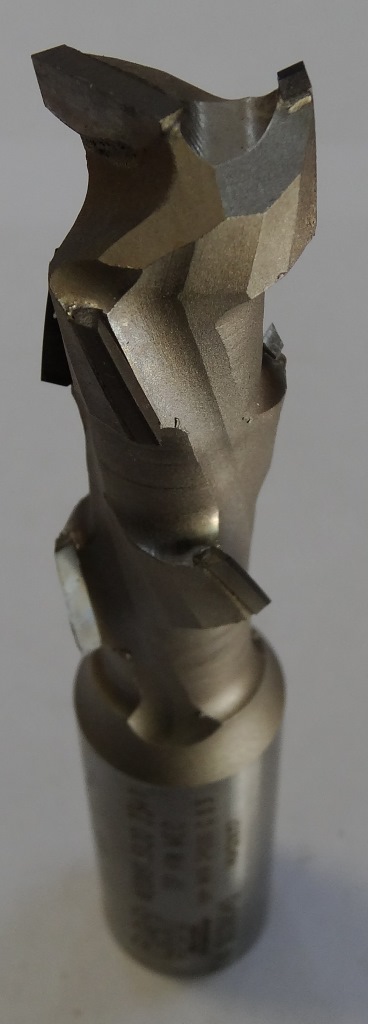 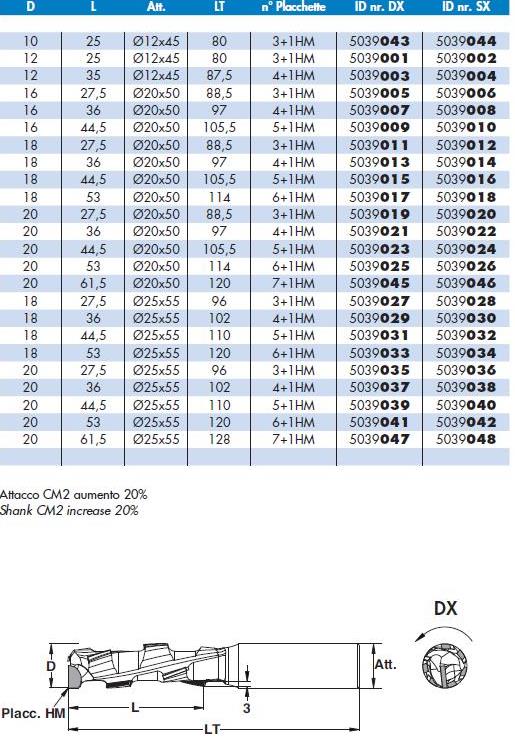 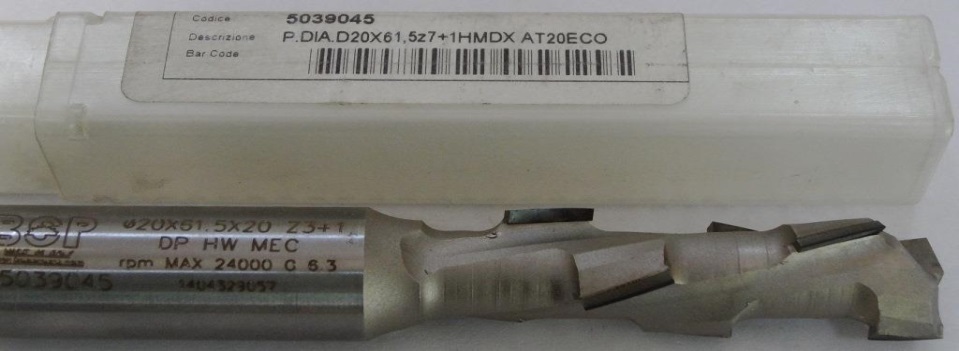 Код из 1САртикулНаименоваие/ Бренд/ПоставщикТехнические характеристикиГабаритыД*Ш*В,ммМасса,грМатериалМесто установки/НазначениеF00200465039045PCD концевая пазово-обгонная фреза D20x61,5 хв 20, Z=1(7)+1HM, DX (econom) (BSP)D20x61,5 хв 20, Z=1(7)+1HM1000металлФрезеры с ЧПУ иобрабат. центра /фрезерованиеF00200465039045D20x61,5 хв 20, Z=1(7)+1HM1000металлФрезеры с ЧПУ иобрабат. центра /фрезерованиеF00200465039045D20x61,5 хв 20, Z=1(7)+1HM1000металлФрезеры с ЧПУ иобрабат. центра /фрезерование